ТЕХНИЧЕСКОЕ ЗАДАНИЕна поставку вертикальной емкости объемом 4 м3для щелочного моющего растворана участок СИП ОАО «Северное Молоко» Примерный внешний вид и компоновка емкости	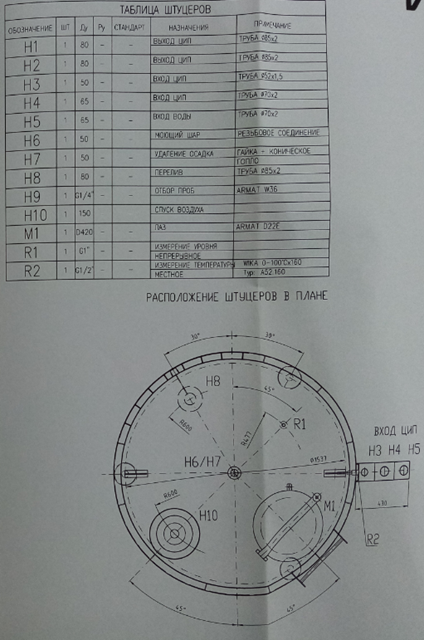 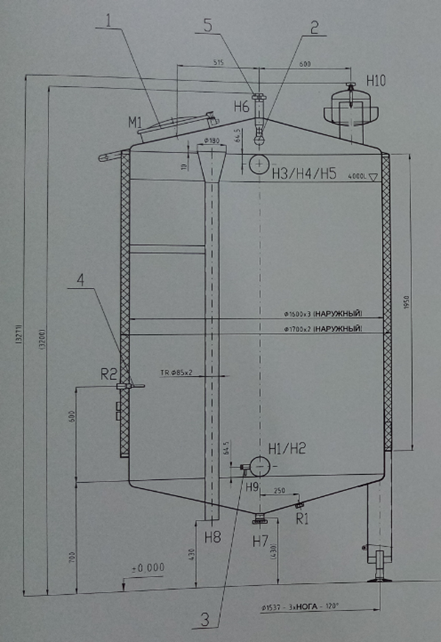 1.Описание работ:1.1. Поставка вертикальной емкости объемом 4 м3.1.2.Количество – 1 шт.1.3.Доставка вышеуказанного оборудования на территорию ОАО «Северное Молоко».2.Исходные данные для поставки оборудования:2.1.Область применения: приготовление и хранение щелочного моющего раствора.2.2.Необходимый объем ёмкости – 4 м3.Внешний диаметр емкости – не более 1704 мм.Высота емкости – не более 3271 мм.Диаметр люка обслуживания – не менее 420 мм, расположение люка – на верхнем  днище емкости. Нижнее днище – конусное. Патрубки: Патрубок подачи моющего раствор – 100  мм. Расположение – верхняя часть цилиндрической обечайки\верхнее днище.Патрубок слива осадка – 65  мм. Расположение – нижнее днище.Патрубок подвода воды – 65 мм. Расположение – верхнее днище.Патрубок подачи моющего раствора – 100 мм. Расположение – нижняя часть цилиндрической обечайки.Расстояние от патрубка слива осадка до уровня пола – не менее 450 мм.Емкость должна быть оснащена теплоизоляцией на основе базальтового волокна. Емкость должна быть оборудована переливом диаметром 80 мм. Перелив  должен располагаться выше границы верхнего уровня моющего раствора.2.3.Диапазон рабочих температур: от 4±2 ºС до 95±2 ºС.2.4.Моющее устройство:оборудование должно иметь возможность подключения к CIP-мойке.необходимое количество моющих головок – 1 шт. Расположение - вверху емкости по центру днища, тип – душевая или щелевая.2.5.Дополнительные требования:емкость должна быть оснащена: пробным краном, вибрационными датчиками предельного уровня (верхний и нижний), датчиком температуры, датчиком открытия люка, моющими головками, дыхательным клапаномоснащение всех патрубков - резьбовой штуцер DIN11851 с ответным конусным, гайкой и уплотнением в комплекте.емкость должна иметь 3 опоры.2.6.Качество исполнения:Степень шероховатости внутренних поверхностей и сварных стыков должна составлять Ra ≤ 0,8 мкм.Сварные стыки снаружи должны быть протравлены, пассивированы и зачищены до блеска.Материал изготовления ёмкости и элементов, соприкасающихся с моющим раствором – щелочестойкая нержавеющая сталь AISI 316 или AISI 316L. Материал изготовления опорных конструкций, облицовки и прочих элементов – нержавеющая сталь AISI 304.3.Технические характеристики ёмкости, чертеж с указанием размещения патрубков и остальных конструктивных элементов, спецификация к данному чертежу, чертеж силовой конструкции опор емкости должны быть предоставлены в коммерческом предложении и окончательно  согласованы со специалистами ОАО «Молоко» при заключении договора.  4.Условия поставки – территория ОАО «Северное Молоко», расположенная по адресу: 162000 Вологодская обл., г. Грязовец, ул. Соколовская, 59.5.В технико-коммерческом предложении обязательно указать:5.1.Стоимость поставляемого оборудования и его доставки до склада ОАО «Северное Молоко в целом и по отдельным позициям. 5.2.Сроки поставки оборудования.5.3.Технические характеристики ёмкости (включая толщину металла обечайки, верхнего и нижнего днища, облицовки и прочих элементов), чертеж с указанием размещения патрубков и остальных конструктивных элементов, спецификация к данному чертежу, чертеж силовой конструкции опор емкости.